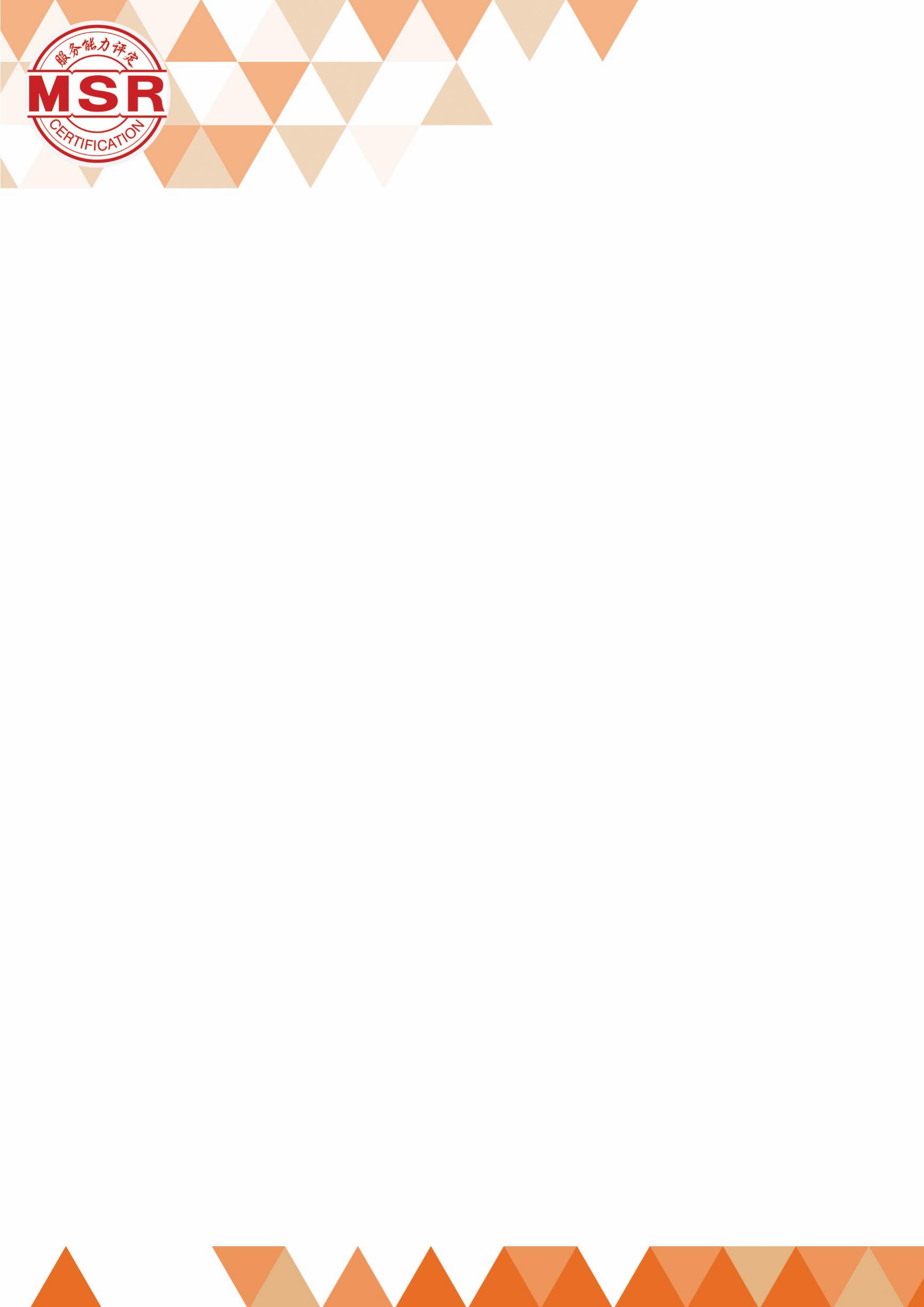 XXXX有限公司：感谢您申请“企业市场服务能力等级评定“。请根据以下清单提供申请材料，用于审批能力评定并确定等级。请将所列资料及此清单，以扫描方式，发邮件到评定办info-pd@gdm.cn，标注贵司名称为邮件标题。感谢您的配合。材料清单：企业基本情况表（附件一）服务项目证明服务热线电话、客服QQ、客服微信、邮箱证明，和服务岗位工作制度。服务机构证明服务网点营业执照或证明。合同履约能力证明合同管理制度，服务承诺说明，守合同重信用证书。服务人员证明在册社保人员证明、持上岗证人员证明。服务品牌证明品牌或商标文件。其他证书相关体系认证文件，如ISO9001、ISO14000、OHSAS18001等。标准化程度证明主持或参与的各级、各类别标准规范（提交封面即可）。服务满意度证明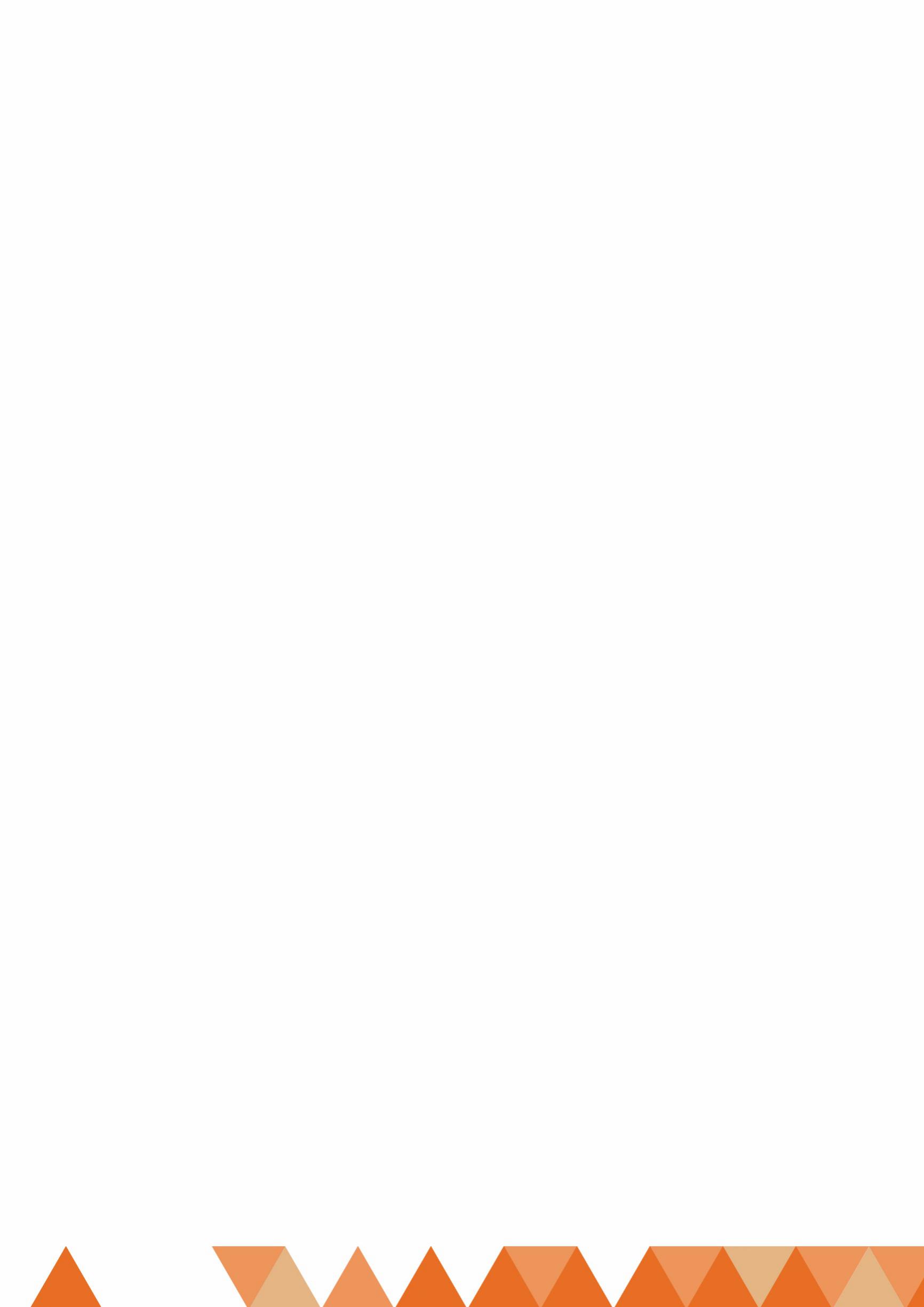 客户满意度调查记录和员工访谈记录。价格公示企业公共服务场所现场价格公示图片。（注：以上文件均提供复印件及加盖公章）受理人：陈棣扬受理部门：广东省企业市场服务能力等级评定委员会受理日期：2018年8月29日